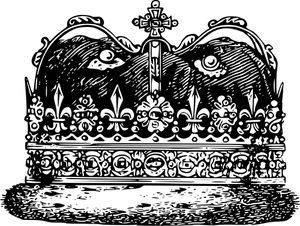 The Georgia Hosta Society Proudly PresentsCrowning GloriesHostas for the AgesOur 32nd Hosta Show & Plant SaleSaturday, may 6th 2023Tucker First Baptist ChurchFellowship Hall, 2367 Main streetTucker, GA 30084Hosta Show 10.00am to 2.00pmFree and open to the publicPlant sale 8.30am to 2.00pmIncluding hosta and many other interesting plantsPlease see our website www.gahosta.orgAnd visit us on Facebook.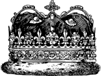 Hosta show accredited by the American hosta societyLocation information:The First Baptist Church of Tucker’s address is on LaVista Road. However, the Fellowship Hall is located at 2367 Main Street.Access to the drop-off area for show entries is in the rear of the Fellowship Hall off Lynburn Avenue, between 4th Street and Main Street.  Some off-street parking is accessible from Lynburn Avenue.May 6, 2023 is also Tucker Day.  There will be lots to see and do in Tucker that day.For more informationplease see our website gahosta.orgor visit Georgia Hosta Society on Facebook.SHOW RULESAnyone who wishes to exhibit may do so.  However, section and higher awards are limited to American Hosta Society members.  Any exhibitor who is not an AHS member and wins a section or higher award will be asked to become an AHS member.  If the winner declines membership, the Show Chair may either present the award to the next qualified entry or leave the award vacant. Entries will be received from 3:00 P.M. to 6:00 P.M. on Friday, May 5 and from 8:00 A.M. to 9:30 A.M. on Saturday, May 6.  Entries received after 9:30 A.M. will be placed in the non-competitive exhibit area.  Judging will begin at 10:00 A.M. Awards will be presented to winners at the awards ceremony at 1:00 P.M.  All entries must remain in place until 2:00 P.M.  Entry tags, ribbons, and leaves may be claimed from 2:00 P.M. to 2:30 P.M.  Entries remaining after 2:30 P.M. will be disposed of by the Staging Committee.All registered cultivars and species shall either be listed in the current year’s AHS Hosta Show Classification List or 	have had registration data recorded in an official publication of The American Hosta Society by the date of the 	show in order to be considered registered for show purposes.Entry tags must be properly completed by the exhibitor.  Incorrect entry tag information will be corrected by the Classification Committee, if possible, or returned to the exhibitor for correction.  Entries may be disqualified by the committee, at its discretion, if misnamed or if displaying extreme damage or signs of disease.  Classification information on the entry tag should be based on the current Classification List only.  Current Classification Lists will be on hand at the show or may be found at The American Hosta Society website, www.hosta.org.During the time of judging, only the Show Chair, Classification Chair, Judges Chair, Judges, and Clerks are permitted in the immediate judging area unless otherwise permitted by the Show Chair. Division I - Horticulture, Division II - Container Grown Hosta, Division III - Trough/Container Gardens Arranged for Effect, and Division IV - Educational Displays will be judged by panels of three or four American Hosta Society judges, including one Master Judge per panel.  The American Hosta Society Point Scoring System will be used to break a tie in judging major awards.  Each panel of judges will be the final authority on each class it judges. All decisions of the judges will be final.For all show divisions (provided entries score the minimum points), each sub-class (or class if there are no sub-classes, or section if there are no classes), is allowed the awarding of only one blue, one red, one yellow, and one white ribbon.  In Division I, Sections I - V and Section XI, each registered cultivar or species constitutes a separate name sub-class.  Each seedling or sport entry in Sections VI -X is a separate sub-class and is eligible for any ribbon. For Division I, Section XII, each unregistered named cultivar constitutes a separate name sub-class within each alphabetical letter class.Care will be taken, but no responsibility shall be incurred by any person, group, or organization for accidents, damages, injuries, thefts, omissions or commissions of any kind or nature from this show.SHOW RULES  (continued)Division I – Horticulture (Cut-leaf) RulesContainers will be provided by the Georgia Hosta Society.Bloom scapes are not permitted in this division.	Sections I – V (Registered Cultivars and Species), XI (Youth Exhibits) and XII (Unregistered Named Cultivars) require 	ONE leaf per entry.  	Sections VI – X require TWO leaves per entry.  Sports shall be indicated on the entry tag as “Sport of (Name of 	Cultivar).”  Seedlings shall be indicated on the entry tag as “Seedling (Hybridizer’s Identifying Number).”Persons placing entries in Section XI-Youth Exhibits must be 18 years of age or younger as of the date of the show.All leaves entered should be representative of the plant as a whole and should be taken from plants approaching maturity.Only one entry of each Registered Cultivar or Species is allowed per exhibitor.  Entries must have been grown by the exhibitor.Division II – Container Grown HostasContainer-grown hostas must have been grown by the exhibitor and must be established in the container in which they are grown.  Only registered cultivars or hosta species may be exhibited in the division and only one hosta may be grown in each container.  Container and plant must be clean.  The plant should be centered in the container.  Inner containers or container liners are allowed but must not be visible.  Only one type of ground cover material is allowed per exhibit.  Ground covers may be any natural non-living material such as bark chips or stones, or an indigenous moss of one variety only.Only one entry of each Registered Cultivar or Species is allowed per exhibitor.  Entries must have been grown by the exhibitor.12. Division III – Trough/Container Gardens Arranged for EffectSelf-contained trough or container gardens of any size may be entered for judging as an arrangement.Multiple varieties of hostas and other plant material may be used.  Hostas must be a strong focal point of the entry.  No artificial plant material is allowed.  Plants and container must be clean.  Accessories are permitted. Individual plants need not be identified.  However, if the exhibitor would like to identify the material, an identification ledger card to the side of the exhibit is both acceptable and desirable.  Entries must have been grown by the exhibitor.13. Division IV – Educational DisplaysEducational displays must pertain to hostas.14. Division V – Non-Competitive ExhibitsEntries in this division are not judged.  The exhibit may be a single cut leaf, a hosta bloom scape, a container grown plant, or any other display deemed to be of interest to the show observers.  However, the plant material must be hosta-predominant, the exhibit must be tastefully presented, and the material must be in good condition.  The Show Chair may refuse placement of any exhibit that does not meet these requirements.SHOW DIVISIONS DIVISION I – HORTICULTURE (Cut-leaf)Section I – 		Giant-Leaved Registered Cultivars and Species Section II –	Large-Leaved Registered Cultivars and Species Section III - 	Medium-Leaved Registered Cultivars and Species Section IV –	Small-Leaved Registered Cultivars and Species Section V – 	Miniature-Leaved Registered Cultivars and SpeciesSection VI – 	Giant-Leaved Unregistered Sports and SeedlingsSection VII – 	Large-Leaved Unregistered Sports and SeedlingsSection VIII – Medium-Leaved Unregistered Sports and SeedlingsSection IX – 	Small-Leaved Unregistered Sports and SeedlingsSection X – 	Miniature-Leaved Unregistered Sports and SeedlingsSection XI – 	Youth Exhibits of Registered Cultivars and Species	     Displayed in Alphabetical OrderSection XII – 	Unregistered Named Hosta Cultivars	     Displayed in Alphabetical OrderEntries in Sections I-X are to be displayed using the following Color Classes:	Class 1 – Green (All Shades)Class 2 – Blue (All Shades)Class 3 – Yellow (All Shades)Class 4 – White Margined Yellow, White, or  Green to Class 5 – Yellow Margined Yellow, White, or  Green to Class 6 – Green or Blue Margined Yellow, White, or  Green to  (distinct from margin color)Class 7 – Streaked or MottledClass 8 – Others (including early season variants)DIVISION II – CONTAINER GROWN HOSTASection I – Container Displays not exceeding a Total Height or Width of 18 InchesSection II – Container Displays with Height or Width of Greater than 18 InchesDIVISION III –  TROUGH/CONTAINER GARDENS ARRANGED FOR EFFECTSection I – Concrete CompositeSection II – Ceramic, Terra Cotta, Bronze and Other MetalsSection III – Plastics and All Other Man-Made MaterialsSection IV – Natural Materials, Stone, Wood, etc.DIVISION IV – EDUCATIONAL DISPLAYS	Educational displays must pertain to hostas.DIVISION V – NON-COMPETITIVE EXHIBITSTHE AMERICAN HOSTA SOCIETY                  POINT SCALES FOR JUDGING HOSTAREGISTERED CULTIVARS AND SPECIES DIVISION I - SECTIONS I – V and SECTION XIForm 		15 Size		15Color and Pattern 		25Texture 		15 Substance 		15 Condition and Grooming				15TOTAL POINTS		100UNREGISTERED NAMED HOSTA CULTIVARSDIVISION I - SECTION XIIForm		15 Size		15 Color and Pattern		25 Texture 		15 Substance   		15 Condition and Grooming    				15TOTAL POINTS		100 UNREGISTERED SPORTS AND SEEDLINGSDIVISION I - SECTIONS VI – XDistinction 		50Form and Size 		10 Color and Pattern 		10 Texture		10Substance 		10 Condition and Grooming 	10TOTAL POINTS		100 CONTAINER GROWN HOSTADIVISION IIForm 		15Size		15Color and Pattern 		25Texture 		10 Substance		10Condition and Grooming		    15Container		10TOTAL POINTS		100TROUGH/CONTAINER GARDENS ARRANGEDFOR EFFECTDIVISION IIIVariety 		20Condition 		30Arrangement 		30Container Relative     to Arrangement		20TOTAL POINTS		100EDUCATIONAL DISPLAYSDIVISION IVEducational Value		50   Theme, Originality,    Materials UsedStaging		50    Arrangement, Attractiveness,   NeatnessTOTAL POINTS				100SHOW AWARDSBest of Show - Horticulture – Awarded to the best entry in Division I – Horticulture, and is selected from the section winners in Sections I-V and Section XI.  (Please note that entries in Section XII – Unregistered Named Cultivars are not eligible to receive this award.)  Winner will receive a large triple blue streamer with blue and white rosette and an award.Best Seedling or Sport Award – Awarded to the best entry in Division I – Horticulture, and is selected from the section winners in Sections VI-X.  Winner will receive a large triple green streamer with green and white rosette and an award.Sweepstakes Award – Awarded to the exhibitor who wins the largest number of blue ribbons in Division I – Horticulture.  (In case of a tie, count red ribbons, then yellow ribbons, if necessary, to break the tie.)  Winner will receive a medium triple blue streamer with blue rosette and an award.Grand Awards – Awarded to the best entries in Division II – Container Grown Hosta, Division III – Trough/Container Gardens Arranged for Effect, and Division IV – Educational Displays.  In order to win, entries must have scored at least 95 points.  For Divisions II and III, Grand Awards will be chosen from the Section Award winners. Winners will receive a medium triple streamer purple rosette ribbon and an award.Section Awards – Awarded to the Best of Section winners in divisions containing sections.  All section award winners must have scored at least 95 points.  Winners will receive a single flat purple ribbon.  In addition, Section winners in Division I will receive an award.Class Awards – Awarded to Best of Class winners in divisions containing classes.  All class award winners must have scored at least 95 points.  Winners will receive a single flat green ribbon.The following ribbon awards are awarded in accordance with rules set forth by AHS:First Place Blue Ribbons 	Entries must score 90 or more points to receive this award.Second Place Red Ribbons 	Entries must score 85 or more points to receive this awardThird Place Yelow Ribbons 	Entries must score 80 or more points to receive this award.Fourth Place White Ribbons 	Entries must score 75 or more points to receive this award.2023 SHOW COMMITTEEShow Co-Chairs					Sandra Bussell and Dexter HenryAwards Chair					Judy BeelerClassification Co-Chairs   	 			Chuck Zdeb and Kendra SpadoniClerks Chair					Claudia WalkerHospitality Co-Chairs				Julia Lyons and Becky Paris Judges C0-Chairs					Chuck Zdeb and Sandra BussellMembership Chair				Becky ParisPlacement Chair					Judy BurnsPublicity Co-Chairs				Sandra Bussell and Scott SmithRegistration/Exhibitor Assistance Chair		Dexter HenrySchedule Chair					Harold McDonelllStaging and Dismantling Chair			Dexter HenryTabulation Chair					Katie LindquistVendors/Show Plant Sale Chair			Greg FergusonMEMBERSHIP INFORMATIONTHE AMERICAN HOSTA SOCIETYMembership in The American Hosta Society offers participation in all national activities including a National Convention; two issues of The Hosta Journal, each with nearly 100 pages, many interesting and informative articles, and dozens of color and black-and-white pictures which detail all national, regional, and local hosta society activities; and one Online Hosta Journal issue each year.  Dues are $30 individual and $34 family membership per year (U.S.).  Membership is on a calendar year basis.  Send inquiries regarding membership to:Barry Ankney – AHS Membership Secretary1104 Oxford Court, Oakbrook Terrace, Illinois  60181-5249AHS Web site – www.americanhostasociety.org REGION 3 – DIXIE REGIONAL HOSTA SOCIETY (AHS Region 3)Members of The American Hosta Society and/or local hosta clubs in Alabama, Georgia, Florida, North Carolina, South Carolina, Virginia, Tennessee, Mississippi, Oklahoma, Arkansas, Louisiana, and Texas constituting Region 3 of the American Hosta Society are automatically members of the Region 3 Dixie Hosta Society.  It distributes an annual newsletter and it offers an annual meeting which includes judges’ clinics, educational seminars, and plant sales.  For additional information, please contact: Bob Solberg - Regional Director66 Cody's Way, Franklinton, NC  27525-9360DRHS Web site - www.dixiehosta.netTHE  HOSTA SOCIETYThe Georgia Hosta Society is affiliated with The American Hosta Society.  It publishes four newsletters each year and meets four times a year at places announced in the newsletter.  It sponsors this Hosta Show each year.  All memberships are on a calendar year basis.  Individual dues are $15 per person per year.  Family memberships (two or more persons residing at the same address) are $25 per year.  Send inquiries regarding membership to:Becky Paris – VP-Membership306 Cherry Lane, Ball Ground, Georgia  30107GHS Web site – www.gahosta.org